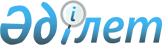 Об определении целевых групп населения на 2010 годПостановление акимата города Лисаковска Костанайской области от 1 февраля 2010 года № 43. Зарегистрировано Управлением юстиции города Лисаковска Костанайской области 12 марта 2010 года № 9-4-159

      В соответствии с подпунктом 13) пункта 1 статьи 31 Закона Республики Казахстан от 23 января 2001 года "О местном государственном управлении и самоуправлении в Республике Казахстан", пунктом 2 статьи 5, подпунктом 2) статьи 7 Закона Республики Казахстан от 23 января 2001 года "О занятости населения", в целях выработки единого подхода при определении форм социальной защиты населения акимат города Лисаковска ПОСТАНОВЛЯЕТ:



      1. Определить целевыми группами населения следующие категории:

      1) малообеспеченные;

      2) молодежь в возрасте до двадцати одного года;

      3) воспитанники детских домов, дети-сироты и дети, оставшиеся без попечения родителей, в возрасте до двадцати трех лет;

      4) одинокие, многодетные родители, воспитывающие несовершеннолетних детей;

      5) граждане, имеющие на содержании лиц, которые в порядке, установленном законодательством Республики Казахстан, признаны нуждающимися в постоянном уходе, помощи или надзоре;

      6) лица предпенсионного возраста (за два года до выхода на пенсию по возрасту);

      7) инвалиды;

      8) лица, уволенные из рядов Вооруженных Сил Республики Казахстан;

      9) лица, освобожденные из мест лишения свободы и (или) принудительного лечения;

      10) оралманы;

      11) выпускники организаций высшего и послевузовского образования;

      12) лица, высвобожденные в связи с ликвидацией работодателя - юридического лица либо прекращением деятельности работодателя - физического лица, сокращением численности или штата работников;

      13) лица, старше пятидесяти лет, зарегистрированные в уполномоченном органе по вопросам занятости в качестве безработных;

      14) лица, испытывающие длительную безработицу двенадцать и более месяцев;

      15) молодежь в возрасте от двадцати одного года до двадцати девяти лет;

      16) лица, зарегистрированные в уполномоченном органе по вопросам занятости в качестве безработных, в случае отсутствия подходящей работы.



      2. Настоящее постановление вводится в действие по истечении десяти календарных дней после дня его первого официального опубликования.      Аким города Лисаковска                     В. Радченко      СОГЛАСОВАНО      Начальник ГУ

      "Отдел занятости и социальных

      программ акимата города Лисаковска"

      ________________ Г. Бермухамбетова
					© 2012. РГП на ПХВ «Институт законодательства и правовой информации Республики Казахстан» Министерства юстиции Республики Казахстан
				